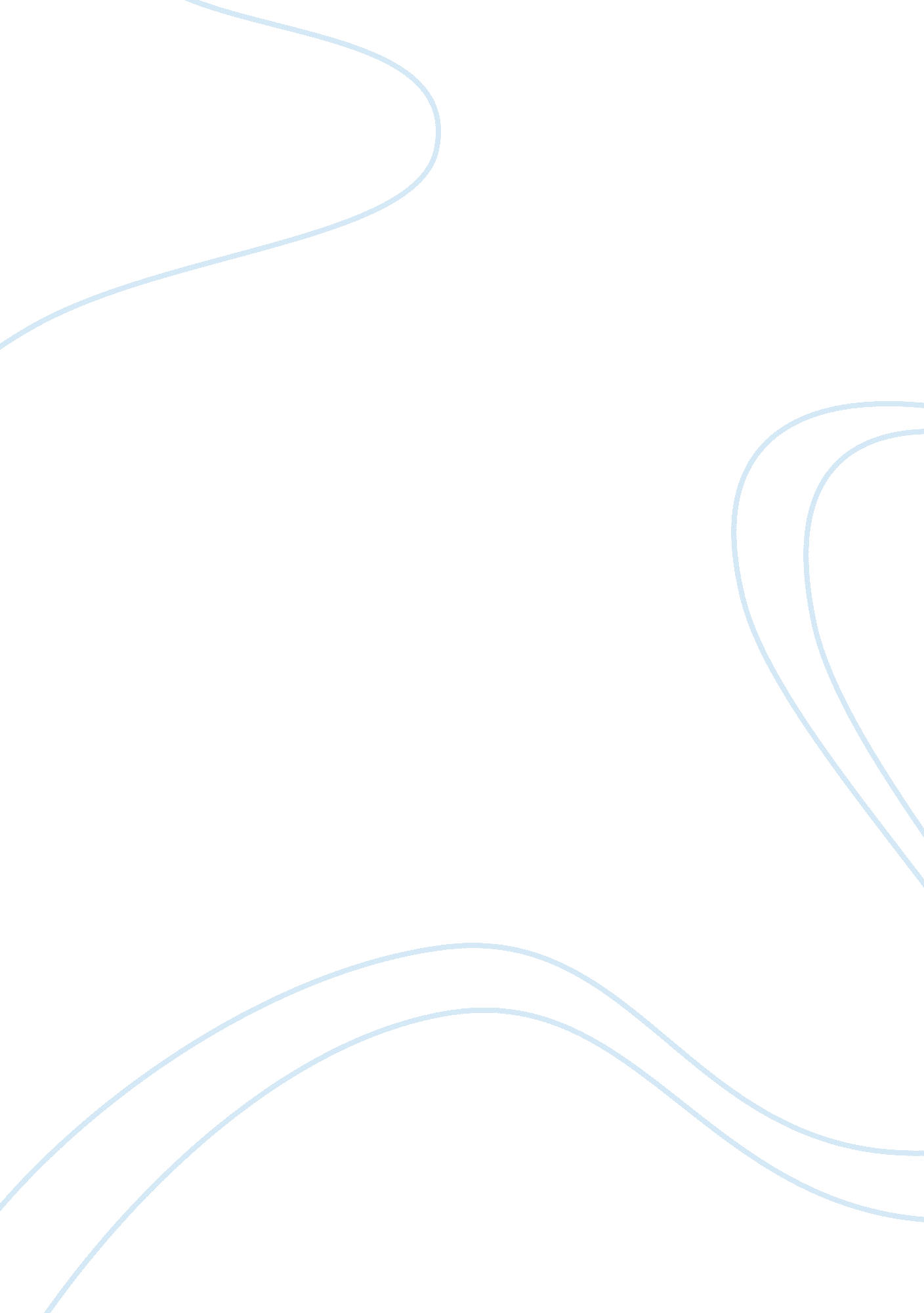 Clinical diagnosis essay exampleTechnology, Development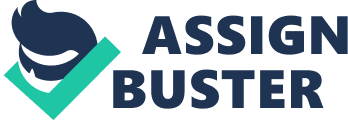 The Five-Axis Diagnosis Axis I- 308. 3-Acute stress disorder 
Rationale; her body was displaying stress symptoms; she trembled and felt coldness in her hands when she watched her father die. 
311 Depressive disorder Rationale: She displayed depressed mood and the therapist reports that she was depressed 309. 21 Separation anxiety disorder Rationale: she felt depressed, lonely and hopeless because death of her father separated her from the father Axis II-301. 0 Paranoid personality disorder 
Rationale-She has had conflicts with the father over her future career and perceives the father as being rejecting and emotionally cold She is quite unforgiving because since she crossed paths with her father, she had never forgiven him Axis III- No medical condition 
Axis-IV 310. 1 Post-traumatic stress disorder 
Rationale-After the loss of her father, she felt confused and unable to cope with the loss. 
Axis V: GAF 55; GARF 50; SOFAS 55 
Axis I 302. 84 Sexual sadism 
Rationale: The wife complains that he is bullying and disinterested in sex, yet he is only experiencing minute problems with his marriage. This means that he derives his sexual satisfaction from bullying and humiliating the wife. Axis II 301. 50 Histrionic personality disorder Rationale: he considers the relationship between him and the wife intimate, yet the wife is dissatisfied; he considers the wife a perfect mate 
301. 81 Narcissistic personality disorder 
Rationale: he is preoccupied with fantasies of unlimited success and power. He is arrogant because he describes his children as dolls Axis III-No medical condition Axis IV-He works many hours and makes several business trips; this has negative impact on the relationship with his family 
Axis V GAF 50; GARF; 50; SOFA 50 Axis I-314. 01 Attention Deficit Hyperactive Disorder; predominantly hyperactive impulsive type 
Rationale: He has persistent pattern of inattention and hyperactive impulsive behavior, which causes problems at school and other social places. He has few friends because his high energy level puts off most children. In addition, he interrupts his colleagues and does not wait for his turn 
312. 81Conduct disorder; with onset in childhood 
Rationale: He displays behavior of being destructive to property because he broke and entered private residence, he bounds into the house destroying objects in the house. Serious violation of laws and has been arrested by police because of breaking the law. He stays up at night and requires very little sleep. He is deceitful; steals his mother’s money but denies to have taken any money. He assaulted the police at the time of arrest and was unable to restrain himself 
305. 90 Inhalant disorder Rationale: His parents admit that they suspect that he has been smoking cigarettes, which he could experimented from glue sniffing 315. 1 Mathematics disorder Rationale: He has IQ of 126 and performs relatively well in other subject except mathematics Axis II-301. 7 Antisocial Personality Disorder 
Rationale: He had few friends at school because most children could not put up with his conduct. He is socially isolated He could not get along well with his fifth grade teacher. Axis III- No medical condition 
Axis IV-His parents are supportive even though he always does contrary to their expectations because he is unable to control himself and his behavior in the environment. He has always been in trouble with the law. The fact that his fifth grade teacher does not like him has reduced his academic performance. Axis V-GAF 50; GARF 45; SOFAS 40 Axis I-307. 50Eating disorder 
Rationale: She develops binge-eating behavior especially when she is depressed or distressed 
291. 9 Alcohol related disorder; non specified 
Rationale: She has been taking drugs occasionally; two to three times a week, but reports that it is not a habit Axis II-301. 83 Borderline personality disorder Rationale: She has had six relationships, which she claims were stable but they were not sustained. She displays mood instability with marked reactivity of mood changes; she experiences affect swings ranging from fantastic optimism to unbridled gloom 
She displays suicidal behavior; she has been having thoughts about attempting to kill herself; signs of self-injury and self-mutilation evidence this She has dissociative or paranoid disorder She is impulsive; she does not reason before acting and is potentially self-damaging 
301. 4 Obsessive-compulsive disorder She is unable to maintain a job for long; she has had seven jobs in the past year. Rationale: she is obsessed with shopping and always overspends leading her into debts 
Axis III-No medical disorder 
Axis IV-the habit of being a shopaholic puts her into economic problems because she has endless debts 
Axis V- GAF 50; GARF: 45; SOFAS: 50 Treatment Plan Chart Problem or Concern 
Objective 
Treatment 
Intervention 
Expected Achievement Date 
Evaluation 
Follow-Up 
Paranoid personality disorder associated with lack of trust in people and suspicion. Depression; displayed by frequent crying and weeping spells Post-traumatic tress disorder; associated with anxiety symptoms following the loss of a loved one Assist client to develop trust in harmless people and avoid being too suspicious Assist the client to adopt higher level of coping with the situation; loss of a loved one Develop a trusting relationship between the therapist and the client through counseling sessions 
Develop professional stance 
Allow the client to talk about his fears and assist with those fears 
Provide clear explanation to the patient about his condition 
Avoid directly challenging the paranoid ideations Antidepressants to alleviate the symptoms of depression 
Psychotherapy; allow the client to talk about her fears in life then provide reassurance Interpersonal psychotherapy through involvement of social groups to offer social support 
Cognitive and behavioral therapy; allow the patient to change her attitude and behavior towards the situation in order to effectively cope with the situation Family and group therapy to assist in the client overcome the frightening symptoms through sharing of experiences Give medication for the associated symptoms for example selective serotonin reuptake inhibitors to alleviate symptoms of anxiety 
Allow the client to express fears (Frank & Ross, 2001) After one year of treatment, the symptoms will have reduced and the client will have developed desired behavior. After six months, the patent should have understood and accepted his problem After six months will experience reduced depressive symptoms Suspicion level has reduced After six months, client has reduced manifestations of depressive symptom Every two weeks; to assess the progress of the client and continue with medication as prescribed Give appointments for counseling sessions every two weeks and assessment of progress After every month to assess client’s progress 
Monthly counseling sessions Treatment Plan 
Problem or Concern Objective Treatment 
Intervention Expected Achievement Date 
Evaluation 
Follow-up 
Eating disorder Alcohol related disorder Borderline personality disorder 
The client will stop taking alcohol Behavioral therapy 
Psychotherapy 
Counseling Psychotherapy 
Help the client to develop strategy on how to stop drinking Psychotherapy 
Group therapy 
Family and social support to help client in dealing with her problems After six months After six months Patient able to cope with stress without taking alcohol Patient does not have suicidal ideations anymore 
Every two weeks to assess the progress of the client Every month to assess client progress Every six months Reference 
France, A., & Ross, R. (2001). DSM-IV-TR case studies: A clinical guide to differential 
diagnosis. New York, NY: Oxford University Press. 